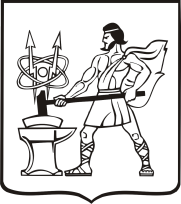 СОВЕТ ДЕПУТАТОВ ГОРОДСКОГО ОКРУГА ЭЛЕКТРОСТАЛЬМОСКОВСКОЙ ОБЛАСТИРЕШЕНИЕот 26.11.2020 № 17/6О внесении изменений в Положение о порядке предоставления жилых помещений муниципального специализированного жилищного фонда городского округа Электросталь Московской области, утвержденного решением Совета депутатов городского округа Электросталь Московской области от 29.11.2017 № 228/39В соответствии с Жилищным кодексом Российской Федерации, Федеральным законом от 06.10.2003 № 131-ФЗ «Об общих принципах организации местного самоуправления в Российской Федерации»,  Уставом городского округа Электросталь Московской области, в целях приведения муниципальных правовых актов в соответствие с законодательством, Совет депутатов городского округа Электросталь Московской области РЕШИЛ:Внести следующие  изменения в Положение о  порядке предоставления жилыхпомещений муниципального специализированного жилищного фонда городского округа Электросталь Московской области, утвержденного решением Совета депутатов городского округа Электросталь Московской области  от 29.11.2017 № 228/39 (далее – Положение):  1.1 по всему тексту Положения слова «отдел по жилищной политики комитета по строительству, архитектуре и жилищной политике Администрации городского округа Электросталь Московской области» заменить словами «отдел по жилищной политике Управления городского жилищного и коммунального хозяйства Администрации городского округа Электросталь Московской области» в соответствующем падеже; 		 1.2  подпункт 2)  пункта 3.7 раздела 3 «Жилые помещения в общежитии» Положения изложить в следующей редакции:	« 2) представлены документы, которые не подтверждают право соответствующих граждан на предоставление жилых помещений в общежитии.»;	 1.3 дополнить пункт 4.1 пункта 4 раздела 4 «Жилые помещения маневренного фонда» подпунктом 3.1) следующего содержания:	«3.1) у которых, жилые помещения стали непригодными для проживания в результате признания многоквартирного дома аварийным и подлежащим сносу или реконструкции.»;	1.4 дополнить пункт 4.3 пункта 4 раздела 4 «Жилые помещения маневренного фонда» подпунктом 3.1) следующего содержания:	«3.1) до завершения расчетов с гражданами, указанными в подпункте 3.1 пункта 4.1, либо до предоставления им жилых помещений, но не более чем на два года.»;	1.5 дополнить пункт 4.4 пункта 4 раздела 4 «Жилые помещения маневренного фонда» подпунктом 16) следующего содержания:	«16) документы, подтверждающие признание многоквартирного дома аварийным и подлежащим сносу или реконструкции.»;	1.6  Приложение № 1 к Положению «Заявление о принятии на учет граждан в качестве нуждающихся в жилых помещениях специализированного жилищного фонда» изложить в редакции согласно приложению к настоящему решению.	2.  Опубликовать решение в газете «Официальный вестник» и разместить на официальном сайте городского округа Электросталь Московской области в информационно-телекоммуникационной сети «Интернет» по адресу: www. electrostal.ru.3.   Решение вступает в силу после его официального опубликования.4. Источником финансирования публикации принять денежные средства в бюджете городского округа Электросталь Московской области по подразделу 0113 «Другие общегосударственные вопросы» раздела 0100.5. Контроль за исполнением решения возложить на заместителя Главы Администрации городского округа Электросталь Московской области Борисова А.Ю.Временно исполняющий полномочияГлавы городского округа                                                                                        И.Ю. ВолковаПредседатель Совета депутатовгородского округа 			                        			             В.Я.ПекаревПриложение № 1к решению Совета депутатов городского округа Электросталь Московской областиот 26.11.2020 № 17/6	Главе городского округа Электросталь_________                                                                        Московской области_____________________________ 	___________________________________________________		от 		                                 (фамилия, имя, отчество)	паспорт: серия _________ № 		выдан «_____»		СНИЛС: 		проживающего (проживающей) по адресу:	телефон:	Заявлениео принятии на учет граждан в качестве нуждающихся в жилых помещениях специализированного жилищного фонда	Прошу принять меня с семьей из _____человек на учет в качестве нуждающего(их)ся  в (нужное отметить):	□  служебном жилом помещении;	□  жилом помещении в общежитии;	□  жилом помещении маневренного фонд.;	Состав моей семьи __________человек:1.	  (родственные отношения, Ф.И.О., число, месяц, год рождения, СНИЛС, адрес регистрации по месту жительства)2.		  (родственные отношения, Ф.И.О., число, месяц, год рождения, СНИЛС, адрес регистрации по месту жительства)3.		   (родственные отношения, Ф.И.О., число, месяц, год рождения, СНИЛС, адрес регистрации по месту жительства)4.		  (родственные отношения, Ф.И.О., число, месяц, год рождения, СНИЛС, адрес регистрации по месту жительства)5.		   (родственные отношения, Ф.И.О., число, месяц, год рождения, СНИЛС, адрес регистрации по месту жительства)	Я и члены моей семьи жилых помещений, занимаемых по договорам социального найма и (или) принадлежащих на праве собственности мне и членам моей семьи, на территории городского округа Электросталь Московской области не имеем/имеем (нужное подчеркнуть).1. Сведения о наличии жилых помещений:	Я и члены моей семьи достоверность и полноту настоящих сведений подтверждаем.	Я, члены моей семьи относимся/ не относимся (нужное подчеркнуть ) к следующим категориям граждан, имеющих право на обеспечение жилыми помещениями специализированного жилищного фонда (нужное отметить):	□  к работникам казенных, автономных, бюджетных учреждений и работникам муниципальных унитарных предприятий, расположенных на территории городского округа Электросталь Московской области;□     к гражданам, жилые помещения которых, занимаемые ими по договорам социального найма находятся в доме, в отношении которого проводится  капитальный ремонт или реконструкция; □  к гражданам, утративших жилые помещения в результате обращения взыскания на эти жилые помещения, которые были приобретены за счет кредита банка или иной кредитной организации либо средств целевого займа, предоставленного юридическим лицом на приобретение жилого помещения, и заложены в обеспечение возврата кредита или целевого займа, если на момент обращения взыскания такие жилые помещения являются для них единственными;□     к гражданам, у которых единственные жилые помещения стали непригодными для проживания в результате чрезвычайных обстоятельств.□     к гражданам, у которых жилые помещения стали непригодными для проживания в результате признания многоквартирного дома аварийным и подлежащим сносу или реконструкции.	На дату подписания настоящего заявления на учете граждан в качестве нуждающихся в жилых помещениях специализированного жилищного фонда я и члены моей семьи не состоим.	Я и члены моей семьи даем согласие на проверку указанных в заявлении сведений и на запрос необходимых для рассмотрения заявления и документов (согласие на обработку персональных данных прилагается).	Уведомление о постановке на учет в качестве нуждающего(их)ся в жилых помещениях специализированного жилищного фонда , либо об отказе в постановке на учет прошу выдать мне (нужное отметить):□  посредством личного обращения в Администрацию городского округа Электросталь Московской области  (только на бумажном носителе)□  посредством личного обращения в МФЦ (только на бумажном носителе)□  почтовым отправлением на адрес, указанный в заявлении (только на бумажном носителе);	В случае, постановки меня и членов моей семьи на учет, если в предоставленных мною сведениях произойдут изменения, обязуюсь представить документы, подтверждающие произошедшие изменения, в срок не позднее 30 дней со дня возникновения таких изменений.Подпись заявителя:	(фамилия, имя, отчество)	(подпись)	«_____»____________20____г.Подписи совершеннолетних членов семьи:	(фамилия, имя, отчество)	(подпись)	«_____»____________20____гК заявлению прилагается:1.		(наименование и номер документа, кем и когда выдан)2.		   (наименование и номер документа, кем и когда выдан)3.		(наименование и номер документа, кем и когда выдан)4.		   (наименование и номер документа, кем и когда выдан)5.		(наименование и номер документа, кем и когда выдан)Дата принятия заявления и документов «_____»________________20____годаВсего принято		 документов на 		 листах.			(количество документов)			            (прописью)		(должность) 			     (подпись) 			(фамилия, имя, отчество)Регистрационный номер заявления 							      (регистрационный номер соответствует номеру в Книге регистрации заявлений           граждан о принятии на учет в качестве нуждающихся в жилых помещениях         специализированного жилищного фонда. Информация заполняется               уполномоченным должностным лицом органа местного самоуправления,                                                     принявшим заявление и документы).№ п/пФамилия, имя, отчествопаспорт (свидетельство о рождении), серия, номер, кем и когда выданАдрес жилого помещенияВид имущества (квартира, комната, жилой дом), площадь, кв.м.Основание пользования ,дата и реквизиты договора1.2.